§753.  State consent to acquisition of national forestsSubject to the Act of Congress of March 1, 1911, 36 Statutes 961, known as the Weeks Act, and Acts amendatory thereof and supplemental thereto, the consent of the State of Maine is given for the United States to acquire by purchase, gift or exchange upon the payment of adequate compensation such lands within that portion of Oxford County included within purchase unit boundaries of the White Mountain National Forest on July 5, 1935, all in this State as are suitable for national forest purposes, and not over 2,000 acres in Cumberland County for preserves for the protection and conservation of migratory birds; but no such acquisition may be made against the protest of any owner. Sections 752 and 754 do not apply to any lands acquired under this section and section 755. This section as it relates to Oxford County is limited to such acquisition as has been actually acquired prior to the effective date of this Act and no further land in Oxford County may be acquired after such date, unless such acquisition is approved by the voters of the municipality in which such land, in whole or in part, is located.  [PL 2005, c. 258, §3 (AMD).]SECTION HISTORYPL 1971, c. 105 (AMD). PL 1975, c. 531, §1 (AMD). PL 2005, c. 258, §3 (AMD). The State of Maine claims a copyright in its codified statutes. If you intend to republish this material, we require that you include the following disclaimer in your publication:All copyrights and other rights to statutory text are reserved by the State of Maine. The text included in this publication reflects changes made through the First Regular and First Special Session of the 131st Maine Legislature and is current through November 1, 2023
                    . The text is subject to change without notice. It is a version that has not been officially certified by the Secretary of State. Refer to the Maine Revised Statutes Annotated and supplements for certified text.
                The Office of the Revisor of Statutes also requests that you send us one copy of any statutory publication you may produce. Our goal is not to restrict publishing activity, but to keep track of who is publishing what, to identify any needless duplication and to preserve the State's copyright rights.PLEASE NOTE: The Revisor's Office cannot perform research for or provide legal advice or interpretation of Maine law to the public. If you need legal assistance, please contact a qualified attorney.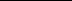 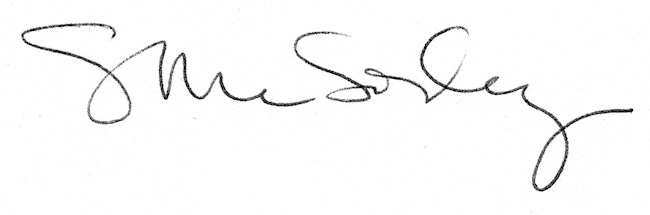 